SYLLABUSDATOS INFORMATIVOS1.1.	Escuela		                            :	EDUCACIÓN INICIAL1.2.	Departamento Académico		:        CIENCIAS DE LA EDUCACIÓN Y  TECNOLOGÍA EDUCATIVA1.3.	Programa Profesional		:	INICIAL Y ARTE1.4.	Asignatura		              :	CREATIVIDAD Y TALENTO 1.5.	Código de la Asignatura		:	8071.6.	Pre-Requisito 			:	NINGUNO1.7.	Plan de Estudio			:	041.8.	Condición                                        :       	OBLIGATORIA FORMACIÓN DE ESPECIALIDAD1.9.	Créditos               	              : 	31.10.	Horas Semanales		:	4  HORAS   SECCION   A1.11.	Ciclo de Estudio			:             8 º ciclo 1.12.      Semestre Académico                       :             2018-I1.13        Docente                                           :             Dra.VICTORIA FLOR CARRILLO TORRES1.14        E-mail.                                             :	 victoriaflor1505@hotmail.com1.15        celular                                              :             994654519 SUMILLALa  Creatividad., características, técnicas creativas en las diversas áreas del arte, criterios y orientaciones para desarrollar el talento, conceptos ideológicos para e! desarrollo de la creatividad. La composición. METODOLOGIA DE ENSEÑANZA3.1 COMPETENCIAS GENERALES: -Conocer la teoría de la creatividad, y el talento-Explicar los criterios de desarrollo del talento infantil -Conocer técnicas y estrategias de  la creatividad enfocada en las aéreas de su carrera-Conocer la inteligencia emocional emplea estrategias para el desarrollo socios emocionales-Elabora y aplicar capacidades comunicativas y lectoras creativas- Manipular creativamente diferentes materiales -Conocer las etapas del desarrollo creativo del niñoCONTENIDOS CURRICULARES TRANSVERSALESAfortunadamente existe una sola preocupación, referida esta a que los estudiantes se aboque al descubrimiento y desarrollo de sus potencialidades y en lo que a la experiencia se refiere, la creatividad servirá de fundamento para la promoción de una sociedad que aspira a desarrollarse a partir de la iniciativa, la capacidad de crear, de aceptar y promover la innovación y el cambio. De lo que se trata es de encontrar esa síntesis entre "el hacer" y "el ser", entre producir y realizarse. El Eje Transversal de Creatividad y Talentos posibilitará la experiencia a los estudiantes de expresarse desde sus potencialidades., como son el entendimiento, la representación y el razonamiento. Esta sucesión se corresponde con diferentes grados del desarrollo intelectual y constituyen los procesos que permiten investigar, descubrir, aprehender y recrear la realidad. 1.-Origen de la  de la creatividad  2.- Características del pensamiento   creativo3. Concepto de talento.4. Concepto de la creatividad5.- La persona creativas6.- Libertad y  Creatividad7.- Técnicas de Creatividad8.- la expresión plástica como fuente de creatividad9.- Elaboración de un proyecto innovador en I.E.I puesto en práctica10.- Formulación de los diseños de modelos originales en las distintas áreas de la carrera de inicial11.- Manual de estrategias y posibles soluciones  de situaciones según rubricas por edad12.- Diseños creativos e innovadores  para su carrera  etc.ESTRATEGIAS METODOLÓGICASEl desarrollo de la asignatura creatividad y talento requiere de la ejecución de las siguientes estrategias:3.3.  RECURSOS, MEDIOS Y MATERIALES EDUCATIVOS. Textos especializados, papelografo, data, CD, plumones, internet, cintas cartulinas volantes, trípticos  banderolas mesas otros etc.IV.-  CONTENIDO TEMATICO Y CRONOGRAMA 1.  Conocimiento de la importancia del desarrollo del talento2.  la creatividad en nuestro que hacer educativo   3.   Las técnicas y estrategias de la creatividad4.- la creatividad y el talento personalV.    SISTEMA DE EVALUACIÓN. La asistencia clases es obligatoria Capitulo IX del control de asistencia a clases  reglamento General de la Universidad Que a la letra dice: La asistencia a clase es obligatoria, la acumulación del 30% de  inasistencia no justificadas, dará lugar a la desaprobación de la asignatura por limite de inasistencia con nota de cero (00) leer artículos relacionados.VI. BIBLIOGRAFÍA GENERAL.READ, Herbert			: Educación por el ArteLOWENFELD, Víctor		: Desarrollo de la capacidad creadoraMOCCIO, Fidel			: Hacia la creatividadESPÍRITU VIZCAINO, Rosa	              : El niño y la creatividadHARGREAVES, D. J.		: Infancia y Educación ArtísticaWALSBURD, Gilda		: Expresión Plástica y CreatividadSEFCHOVICH, Galia		: Hacia una Pedagogía de la creatividad.VEGA VILCA, José		              : Tecnología de las Artes Plásticas.Reglamento académico general de la universidad José Faustino Sánchez Carrión.Huacho, 02 de Enero  2018____________________________________                                                                                                                 MG Victoria Flor Carrillo Torres                                                                                                               Docente Asociada                                                                                                                  DNU 272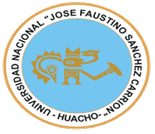 Universidad NacionalJosé Faustino Sánchez CarriónFACULTAD DE EDUCACIÓNPROCEDIMIENTOS: modos y maneras de desarrollar las sesiones.ACTIVIDADES DE APRENDIZAJEINTERROGANTES O PROBLEMAS PRIORITARIOS.1.AUTOAPRENDIZAJE    E INTERAPRENDIZAJEObservación y descripción1.1.Descripcion de las teoría de la creatividad  1.2.Creatividad y educación superior1.1. ¿cuál es la importancia  de la creatividad en la actualidad?1.2. ¿Que necesita la educación superior para el desarrollo de alumnos creativos?2. AUTOAPRENDIZAJE  -E INTERAPRENDIZAJEInvestigación, análisis y explicación2.1.Investigacion bibliográfica y sustentación de los grupos2.2.elaboracion y exposición estrategias y técnicas creativas2.1Investigacion profunda2.2.Desconocimiento de las diferentes áreas de la creatividad3. APRENDIZAJE DIRIGIDO ,Análisis, explicación y síntesis3.1.Elaboracion de proyectos ,paneles y otros 3.2  formulación de teorías del talento3.1. ¿Que son los paneles?3.2.La importancia  de las teorías4. AUTOAPRENDIZAJE- E INTERAPRENDIZAJEAplicación experimental4.1.Aplicacion de las teorías en los trabajos 4.2.Practican la inteligencia emocional  4.1.Conocimiento de la realidad educativa Nacional, regional ylocal4.2.Identificacion creadora  con la niñez CAPACIDADES (conocimientos, habilidades, destrezas, actitudes, valores, etc.) CONTENIDOSSEMANASESIONES1.- Analiza y desarrolla el pensamiento y nuevas competencias de desarrollo de la creatividad1.1. - Origen de la  de la creatividad11 y 22 -Distingue las características del pensamiento creativo 1.2.- Características del pensamiento   creativo.2     3 y 43.-Explica los procesos del planeamientos del concepto de talento1.3. Concepto de talento35 y 64.-Diferencia creatividad y talento1.4. Concepto de la creatividad47 y 8CAPACIDADES.(conocimientos, habilidades, destrezas, actitudes, valores, etc.) CONTENIDOSSEMANASESIONES1.-Explican las características de las personas creativas2.1 La persona creativas59 y 102 –Analiza y establece los rasgos de un docente creativo2.2. –Libertad y  Creatividad 6   11 y 123.-Establecen técnicas para el desarrollo de la creatividad y los aprendizajes fundamentales  etc2.3  .técnicas de creatividad para el logro de aprendizajes713 y 144.-diseñan proyectos creativos para I.E.I designadas2.4 la expresión fuente de creatividad815 y 16CAPACIDADES (conocimientos, habilidades, destrezas, actitudes, valores, etc.) CONTENIDOSSEMANASESIONES1.-Explica las Habilidades de la inteligencia emocional en el desarrollo de habilidades socioemocionales 3.1. – Elaboración de un proyecto y práctica en I.E.I la perseverancia puesta en practica 917 y 182 –Nombra Los componentes de la creativo y las competencias del talento3.2. Formulación de los diseños de estrategias  y unidades didácticas originales e innovadoras       10   19 y 203.-Elaboran  modelos de contraste. Elaborar álbum3.3 Elaboración de un álbum de contraste de carteles para su especialidad1121 y 234.-Exponen las Pintura mural, creativa  practica 3.4 carteles para su especialidad sectores1224 y 25CAPACIDADES.) CONTENIDOSSEMANASESIONES1.- Modelos para ambientar el aula(diseños creativos4.1. –diseños creativos para ambientar   fichas por material útil en el jardín  por áreas o sectores1325y 262 – Aplicación de los suvenires innovadores en diferentes fechas cívicas4.2.- Elaboración de materiales en clases individual de utilidad y que sirva para resolver un problema 14   27 y 263.- Elaboración creativa de materiales para el desarrollo de la creatividad4.3 Elaboración de materiales en clases para la especialidad de inicial individual materiales reusables 1527 y 284.-Organización adecuada para la feria de exposición de materiales creativos4.4Participa activamente con responsabilidad y valores de acuerdo a su formación  dicente16 29 y 30CRITERIOS INDICADORES INSTRUMENTOS 1.- Asistencia y puntualidad2.-conocimientos3.-Participacion contante en clase4.-Produccion de materiales creativos5.-Practica de valores integrales y actitudes1.-Conceptos de creatividad y talento2.-Capacidad de critica3.-Correcta definición de términos 5.-Calidad de monografías 6.-Calidad de medios y materiales7.-Puntualidad y honestidad8.-Actitud    creativa y ética -Observación-Preguntas-Intervenciones-Registro etc. ferias de exposición de materiales creativos